		Powiatowy Urząd Pracy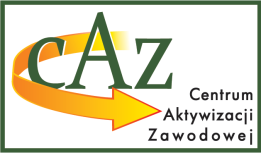 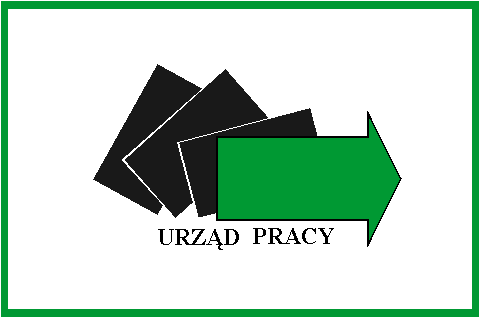  w ChełmieZałącznik nr 6 Proponowany preliminarz kosztów  szkolenia za 50 osób................................................................... (podpis i pieczęć osoby uprawnionej do reprezentowania Wykonawcy)Lp. Pozycja wydatków jednostka miary (przykład) Liczba jedn.Stawka za jedn. Wartość brutto w zł 1.Koszty wynagrodzenia wykładowców godz. 2.Koszty obsługi administracyjnej godz.3.Koszty wynajmu sal4.Koszty wynajmu sprzętu i wyposażenia dzień5.Koszty materiałów biurowych (papier, toner, itp.)osoba6.Koszty materiałów szkoleniowych,  w tym podręcznikiosoba7.Koszty serwisu kawowegoosoba8.Koszty egzaminów zewnętrznych wchodzących w skład modułu ECDL (BASE)osoba9.Koszty zaświadczeń, certyfikatówosoba10.Planowany zysk 11.……………Koszt szkolenia 50 osób (od poz. 1 do poz. ……..) podany w pełnych złotychumowaxxKoszt szkolenia na jedną osobę podany w pełnych złotychumowaxx